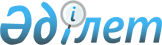 Об утверждении Плана мероприятий по реализации Концепции развития акционерного общества "Фонд развития малого предпринимательства" на 2005-2007 годы
					
			Утративший силу
			
			
		
					Постановление Правительства Республики Казахстан от 22 августа 2005 года N 862. Утратило силу постановлением Правительства Республики Казахстан от 18 октября 2007 года N 965

       Сноска. Постановление Правительства РК от 22 августа 2005 г. N 862 утратило силу постановлением Правительства РК от 18 октября 2007 г. N  965 .              В целях реализации Концепции развития акционерного общества "Фонд развития малого предпринимательства" на 2005-2007 годы, утвержденной  постановлением Правительства Республики Казахстан от 28 апреля 2005 года N 397, Правительство Республики Казахстан  ПОСТАНОВЛЯЕТ: 

     1. Утвердить прилагаемый План мероприятий по реализации Концепции развития акционерного общества "Фонд развития малого предпринимательства" на 2005-2007 годы (далее - План). 

     2. Центральным исполнительным органам, иным государственным органам и заинтересованным организациям (по согласованию) принять соответствующие меры по реализации мероприятий, предусмотренных Планом. 

     3. Министерству индустрии и торговли Республики Казахстан обеспечить представление в Правительство Республики Казахстан информации о ходе исполнения Плана два раза в год, к 25 числу месяца, следующего за отчетным полугодием. 

     4. Настоящее постановление вводится в действие со дня подписания.      Премьер-Министр 

  Республики Казахстан Утвержден                

постановлением Правительства       

Республики Казахстан           

от 22 августа 2005 года N 862       

  План мероприятий 

по реализации Концепции развития акционерного общества 

"Фонд развития малого предпринимательства" 

на 2005-2007 годы        Примечание: 

     расходы, предусмотренные на реализацию мероприятий в 2006-2007 годах за счет собственных, средств АО "ФРМП", подлежат уточнению с учетом средств, выделяемых на капитализацию АО "ФРМП" в республиканском бюджете на соответствующий финансовый год; 

     * - предполагаемые суммы расходов на 2006-2007 годы предусмотрены для функционирования микрокредитного центра в АО "ФРМП"; 

     ** - предполагаемая сумма расходов на 2005 год требует дополнительного бюджетного финансирования; 

     *** - предполагаемые суммы расходов на 2006-2007 годы подлежат уточнению при формировании республиканского бюджета на соответствующий год; 

     **** - предполагаемые суммы расходов на 2005-2007 годы подлежат уточнению на заседании совета директоров АО "Фонд развития малого предпринимательства" при формировании Плана финансово-хозяйственной деятельности на соответствующий год. 

     МИТ - Министерство индустрии и торговли Республики Казахстан; 

     МЭБП - Министерство экономики и бюджетного планирования Республики Казахстан; 

     АО "ФРМП" - акционерное общество "Фонд развития малого предпринимательства"; 

     СС - собственные средства акционерного общества "Фонд развития малого предпринимательства"; 

     ЦПП - центр поддержки предпринимательства; 

     СМП - субъекты малого предпринимательства; 

     РБ - республиканский бюджет 
					© 2012. РГП на ПХВ «Институт законодательства и правовой информации Республики Казахстан» Министерства юстиции Республики Казахстан
				N Мероприятия Форма завер- 

шения Ответст- 

венные за исполнение Срок  

испол- 

нения Предпола- 

гаемые расходы  

(млн. тенге) Источ- 

ники  

финан- 

сиро- 

вания 1 2 3 4 5 6 7        I. Финансово-кредитная поддержка субъектов 

                малого предпринимательства        I. Финансово-кредитная поддержка субъектов 

                малого предпринимательства        I. Финансово-кредитная поддержка субъектов 

                малого предпринимательства        I. Финансово-кредитная поддержка субъектов 

                малого предпринимательства        I. Финансово-кредитная поддержка субъектов 

                малого предпринимательства        I. Финансово-кредитная поддержка субъектов 

                малого предпринимательства        I. Финансово-кредитная поддержка субъектов 

                малого предпринимательства 1 Развитие системы микро- 

кредитования: 1.1. Создание микро- 

кредитных организаций с долевым  

участием АО "ФРМП" и их ресурсная поддержка  

(300 микро- 

кредитных организаций) Отчет  

Прави- 

тель- 

ству  

Респуб- 

лики  

Казах- 

стан МИТ (созыв), АО "ФРМП" 

(по согла- 

сованию) Раз в полу- 

годие к 25 января и к 25 июля 2005 г.- 

400,0 2006 г.- 

1500,0 СС 1.2. Кредитование  действующих 

микрокредитных 

организаций Отчет 

Прави- 

тель- 

ству  

Респуб- 

лики Казах- 

стан МИТ  

(созыв), 

АО "ФРМП" 

(по согла- 

сованию) Раз в полу- 

годие к 25 января и к 25 июля 2005 г.- 1500,0  

2006 г.- 2300,0  

2007 г.- 

3800,0 CC 1.3. Создание и функциони- 

рование микро- 

кредитного  

центра АО "ФРМП"» Инфор- 

мация в МИТ АО "ФРМП" 

(по согла- 

сованию) 4 квар- 

тал еже- 

годно 2005 г. - 

90,0 

2006 г.- 

191,0* 

2007 г.- 191,0* СС 2. Гарантирование кредитов: 2.1. Презентовать  программу    гарантирования для банков второго 

уровня,  

филиалов АО 

"ФРМП", СМП, 

в т.ч. в регионах Отчет в МИТ АО "ФРМП"  

(по согла- 

сованию) 3 квар- 

тал еже- 

годно Не требуется 2.2. Разработать и принять типовые формы 

договоров о сотрудничестве с банками второго уровня Решение прав- 

ления АО "ФРМП"» АО "ФРМП" 

(по согла- 

сованию) 2 квар- 

тал 2005г. Не требуется 2.3. Приступить к гарантированию кредитов, 

выдаваемых СМП банками второго уровня Отчет в МИТ АО "ФРМП" 

(по согла- 

сованию) 4 квар- 

тал  

2005- 2007 г.г. 2005 г.- 

4000,0 2006 г.- 

5000,0  

2007 г.- 6000,0 СС 2.4. Внедрить систему страхования рисков, связанных с кредитованием СМП банками второго уровня. Суб- 

сидирование страховых премий при  

страховании кредитных гарантий АО "ФРМП" Отчет в МИТ АО "ФРМП" (по согла- 

сованию) 4 квар- 

тал  

2005- 2007 г.г. 2005г.- 

700,0**  

2006 г.- 

750,0*** 2007 г.- 

900,0*** РБ 2.5. Осуществить  мониторинг  портфеля   гарантии в 

отраслевом и региональном разрезе, а также в  

разрезе банков- 

партнеров Отчет в МИТ АО "ФРМП" 

(по согла- 

сованию) Еже- 

квар- 

тально Не требуется 2.6. Поэтапно размещать средства, выделенные на 

гаранти- 

рование, в ценные бумаги листинга "А" 

Казахстанской фондовой биржи Отчет в МИТ АО "ФРМП" (по согла- 

сованию) Раз в полу- 

годие Не требуется 3 Проектное финансирование и лизинг: 3.1. Разработка и обеспечение принятия Положения о специальных  кредитных линиях для  оралманов, 

молодежи, потенциальных предпри- 

нимателей  

пенсионного возраста, ремесленников, инвалидов Поста- 

новление 

совета дирек- 

торов АО "ФРМП"» АО "ФРМП" (по согла- 

сованию) 3 квар- 

тал 2005г. Не требуется 3.2. Финансирование кредитных 

линий для оралманов,  

молодежи,     потенциальных  предпри- 

нимателей  

пенсионного возраста,  

ремесленников, инвалидов Отчет в МИТ АО "ФРМП" 

(по согла- 

сованию) Еже- 

квар- 

тально 2005 г.- 

100,0  

2006 г.- 200,0 СС 3.3. Разработка проекта постановления Правительства Республики Казахстан о финансировании АО "ФРМП" СМП (возмещение 50% затрат от всей стоимости проекта), внедряющим систему менеджмента качества с указанием условий выде- 

ления денежных 

средств Поста- 

новление 

Прави- 

тельства 

Респуб- 

лики Казах- 

стан МИТ (созыв),  

МЭБП, АО "ФРМП" (по согла- 

сованию) 4 квар- 

тал 2005г. Не требуется 3.4. Финансирование возмещения 50 

% затрат СМП, 

внедряющим международные стандарты качества Отчет в МИТ АО "ФРМП" (по согла- 

сованию) Еже- 

квар- 

тально 2005 г.- 

40,0**  

2006 г.- 70,0***  

2007г.- 

100,0*** РБ 3.5. Разработка Положения о кредитовании  

факторинговых операций Поста- 

новление совета дирек- 

торов АО "ФРМП"» АО "ФРМП" (по согла- 

сованию) 3 квар- 

тал 2005г. Не требуется 3.6. Финансирование факторинговых и франчайзин- 

говых операций Отчет в МИТ АО "ФРМП" (по согла- 

сованию) Еже- 

квар- 

тально 2005 г.- 

400,0  

2006 г.- 420,0 СС 3.7. Разработка  

Положения об особых усло- 

виях при 

кредитовании участников инфраструктуры 

поддержки СМП Поста- 

новление 

совета дирек- 

торов АО 

"ФРМП"» АО "ФРМП" (по согла- 

сованию) 3 квар- 

тал 2005г. Не требуется 3.8. Финансирование участников инфраструктуры 

поддержки СМП Отчет в МИТ АО "ФРМП" (по согла- 

сованию) Еже- 

квар- 

тально 2005 г.- 70,0 

2006 г.- 80,0 СС 3.9. Финансирование кредитной линии для поэтапной  

капитализации предприятий малого бизнеса 

за счет заемных 

средств 

АО "ФРМП" Отчет в МИТ АО "ФРМП" (по согла- 

сованию) Еже- 

квар- 

тально 2005 г.- 

1530,0 СС 3. 

10. Финансирование проектов по лизингу,  

предусматри- 

вающих обновление и модернизацию  

основных фондов СМП Отчет в МИТ АО "ФРМП" (по согла- 

сованию) Еже- 

квар- 

тально 2005 г. - 

900,0 

2006 г.- 

300,0 СС     II. Учебно-методическая, информационно-аналитическая и  

         консалтинговая поддержка предпринимательства     II. Учебно-методическая, информационно-аналитическая и  

         консалтинговая поддержка предпринимательства     II. Учебно-методическая, информационно-аналитическая и  

         консалтинговая поддержка предпринимательства     II. Учебно-методическая, информационно-аналитическая и  

         консалтинговая поддержка предпринимательства     II. Учебно-методическая, информационно-аналитическая и  

         консалтинговая поддержка предпринимательства     II. Учебно-методическая, информационно-аналитическая и  

         консалтинговая поддержка предпринимательства     II. Учебно-методическая, информационно-аналитическая и  

         консалтинговая поддержка предпринимательства 4. Анализ и мониторинг развития  

предпринима- 

тельства: 4.1. Проведение анализа развития  

предпринима- 

тельства в Казахстане Инфор- 

мация в МИТ АО "ФРМП" (по согла- 

сованию) Еже- 

квар- 

тально Не требуется 4.2. Разработка предложений по развитию 

предпринима- 

тельства с учетом между- 

народного опыта Инфор- 

мация в МИТ АО "ФРМП" (по согла- 

сованию) 4 квар- 

тал  

еже- 

годно Не требуется 5 Развитие ин- 

формационной базы поддержки 

предпринима- 

тельства: СС 5.1. Презентация информационной системы  

поддержки предпринима- 

тельства через веб-сайт Отчет  

Прави- 

тельству 

Респуб- 

лики  

Казах- 

стан МИТ (созыв), АО "ФРМП" (по согла- 

сованию) 4 квар- 

тал 2005г. Не требуется 5.2. Организация дистанционного консалтинга и  

элементов дистанционного обучения пред- 

принимателей Отчет в МИТ АО "ФРМП" (по согла- 

сованию) 4 квар- 

тал  

2006- 2007 гг. 2006 г.- 

26,0*** РБ 6 Организацион- 

ное, методо- 

логическое и  

информационное обеспечение системы обуче- 

ния предприни- 

мателей: 6.1. Создание и организация работы учебно- 

аналитического центра на базе 

АО "ФРМП"» Решение прав- 

ления АО 

"ФРМП"» АО "ФРМП" (по согла- 

сованию) 3 квар- 

тал 2005г. Не требуется 6.2. Разработка методологии обучения по 

микро- 

кредитованию Инфор- 

мация в МИТ АО "ФРМП" (по согла- 

сованию) 4 квар- 

тал 2005г. 2005 г.- 10,0 

2006 г. - 

9,0 

2007 г. - 

9,0 СС 6.3. Проведение тренингов,  

семинаров для СМП по  вопросам 

развития и поддержки  

предпринима- 

тельства Тренинги    и 

семинары МИТ (созыв), АО "ФРМП" (по согла- 

сованию), акиматы областей,  

гг. Астана 

и Алматы Раз в полу- 

годие 2005г.- 

20,0**** 2006 г.- 

20,0**** 2007 г.- 

20,0**** СС 7 Консалтинговая поддержка СМП: 7.1. Создание ЦПП при террито- 

риальных под- 

разделениях АО "ФРМП" Норма- 

тивно- 

правовой акт МИТ АО "ФРМП" (по согла- 

сованию) 2-4  

квар- 

тал  

2005г. 2005 г.- 

45,0 СС 7.2. Консалтинговая поддержка СМП по всему 

спектру пре- 

доставляемых АО "ФРМП" 

финансовых услуг через ЦПП при тер- 

риториальных подразделениях АО "ФРМП" Инфор- 

мация в 

МИТ АО "ФРМП" (по согла- 

сованию) Еже- 

квар- 

тально Не требуется 7.3. Мониторинг деятельности ЦПП при региональных филиалах АО "ФРМП" Отчет в МИТ АО "ФРМП" (по согла- 

сованию) Раз в полу- 

годие Не требуется 8 Обеспечение информирования населения о  

проводимой работе АО "ФРМП": 8.1. Пропаганда развития предпринима- 

тельства среди 

населения и информирование о результатах  

деятельности АО "ФРМП"  через средства 

массовой информации Инфор- 

мация в МИТ АО "ФРМП" (по согла- 

сованию) Раз в полу- 

годие Не требуется 8.2. Проведение конференции по микро- 

кредитованию Конфе- 

ренция АО "ФРМП" (по согла- 

сованию) 4 квар- 

тал 2005г. 18,3 СС 8.3. Выпуск рекламной продукции Статьи, брошюры, 

нагляд- 

ная агитация,  

интервью АО "ФРМП" (по согла- 

сованию) Еже- 

квар- 

тально 14,4 СС ИТОГО (объемы финансирования по годам) 2005 г.- 

10837,7 2006 г.- 

10866,0 2007 г.- 

11020,0 